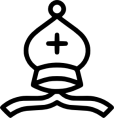 Bishop’s Stortford Chess ClubCalendar 13/14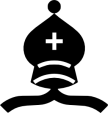 Team 1Team 2H & DRussell CupSharp CupU 140 CupNat. Club Championship(Intermediate)OtherThu 26-Sep-2013Club BlitzThu 10-Oct-2013SimultaneousAll V IeuanMon 14-Oct-2013Stevenage 2AwayMon 21-Oct-2013Royston 1AwayThu 24-Oct-2013Hemel 3HomeMon 28-Oct-2013StevenageAwayThu 31-Oct-2013Hemel 1HomeMon 04-Nov-2013St Albans 4AwayThu 07-Nov-2013HertfordHomeThu 14-Nov-2013Watford 1HomeMon 18-Nov-2013RoystonAwayMon 25-Nov-2013Stevenage 3AwayTue 03-Dec-2013Hertford 1AwayThu 12-Dec-2013Barnet 1HomeBarnetHomeMon 16-Dec-2013BarnetAwayThu 19-Dec-2013HoddesdonHomeThu 14-Jan-2013St Albans(@ Hertford)Sat 25-Jan-2014Club Blitz & DinnerThu 30-Jan-2014RoystonHomeMon 03-Feb-2014Barnet 1AwayThu 06-Feb-2014StevenageHomeTue 11-Feb-2014BorehamwoodAwayThu 20-Feb-2014HoddesdonAwayMon 24-Feb-2014Hemel 1AwayThu 27-Feb-2014St Albans 4HomeSat 01/02 Mar 2014Warwick CongressThu 06-Mar-2014Hoddeston AwayTue 11-Mar-2014HertfordAwayThu 13-Mar-2014Hertford 1HomeTue 18-Mar-2014Watford 2AwayThu 20-Mar-2014Stevenage 2HomeMon 24-Mar-2014StevenageAwaySat 29-Mar-2014Rapid PlayThu 03-Apr-2014BorehamwoodHomeThu 10-Apr-2014Stevenage 3HomeThu 17-Apr-2014Royston 1HomeTue 22-Apr-2014Watford 1AwayMon 28-Apr-2014Hemel 3AwayThu 08-May-2014Watford 2HomeThu 15-May-2014Hoddeston 1HomeThu 15-May-2014HertfordHome (Final)Thu 19-June-2014End of Season BlitzThu 24-June-2014B.S.C.C. Committee MeetingB.S.C.C. Committee MeetingB.S.C.C. Committee MeetingB.S.C.C. Committee MeetingB.S.C.C. Committee MeetingB.S.C.C. Committee MeetingB.S.C.C. Committee MeetingB.S.C.C. Committee MeetingThu 04 – September - 2014B.S.C.C. A.G.M. B.S.C.C. A.G.M. B.S.C.C. A.G.M. B.S.C.C. A.G.M. B.S.C.C. A.G.M. B.S.C.C. A.G.M. B.S.C.C. A.G.M. B.S.C.C. A.G.M. 